Publicado en Madrid el 14/04/2016 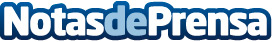 Un Plan de Verano en Estados Unidos puede ser determinante en el futuro profesional y vitalMuchas veces pensamos en los campamentos simplemente como una actividad que logrará entretener a nuestros hijos en los largos días inactivos del verano, pero bien orientadas, las actividades que realicen durante éstos meses pueden ser muy influyentes no sólo en su currículum sino en la forma en que los adolescentes enfocan su vidaDatos de contacto:Ebuala915910014Nota de prensa publicada en: https://www.notasdeprensa.es/un-plan-de-verano-en-estados-unidos-puede-ser Categorias: Sociedad Emprendedores Recursos humanos Ocio para niños http://www.notasdeprensa.es